
В рамках Всероссийской акции «Здоровое питание школьника» в лицее №89 прошло очередное мероприятие. На этот раз  активисты 8 классов провели своеобразный флэш-моб, призывая всех заинтересованных в здоровом образе жизни, а также хорошем и разнообразном питании, присоединиться к акции. Была запущена творческая волна из рисунков и плакатов.  Пока участие приняли учащиеся 7-8 классов. Но, позже к ним подключатся ребята из начальной школы вместе с родителями, а также ученики 5-6 классов. Самые яркие работы активисты вместе с лидером Казаковой Еленой представители на лицейском стенде.Ведь как говорится на одном из плакатов: «Правильное питание – путь к отличным знаниям!»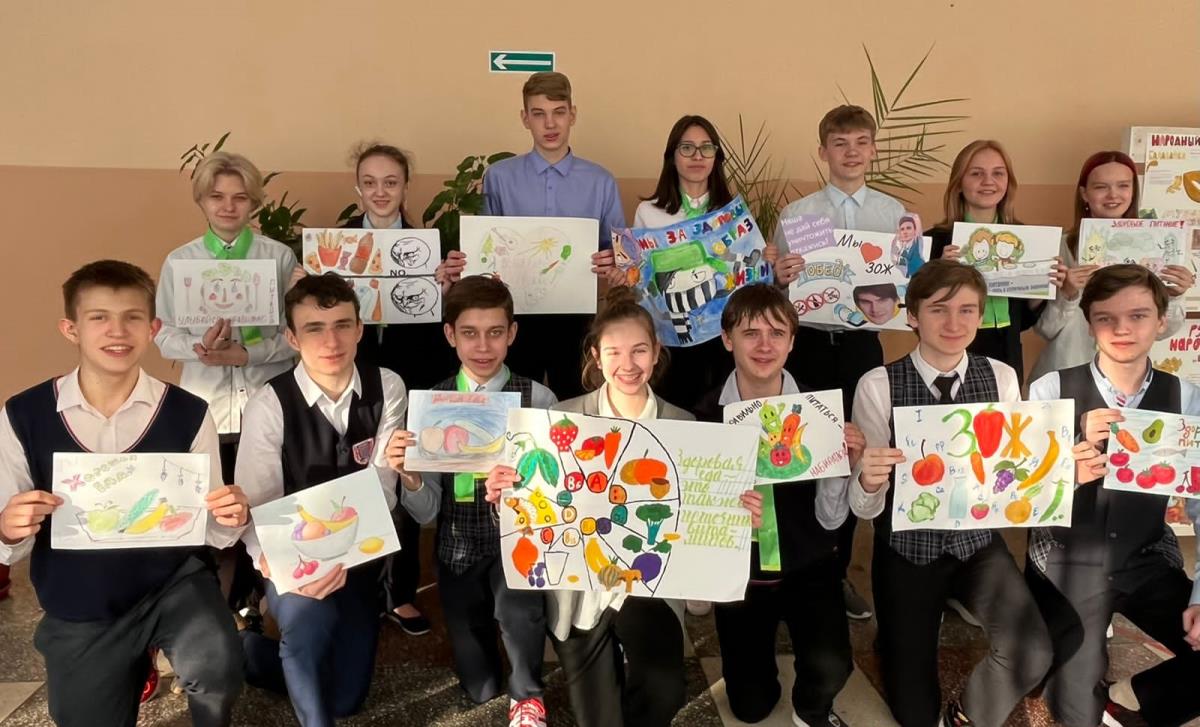 